                                          УПРАВЛЕНИЕ ОБРАЗОВАНИЯ АДМИНИСТРАЦИИ 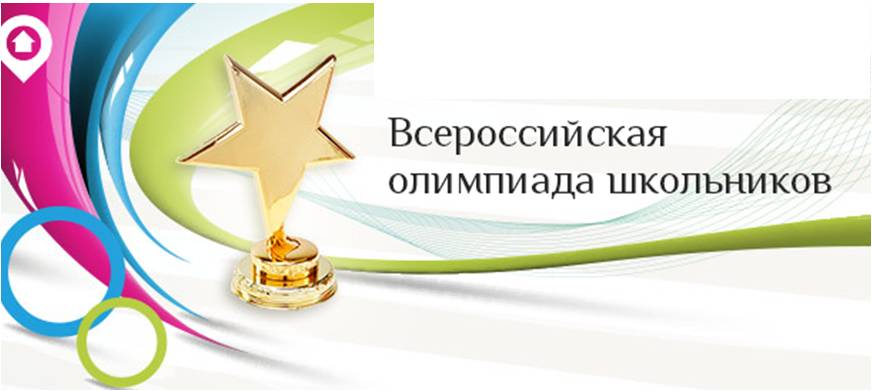 ГЕОРГИЕВСКОГО ГОРОДСКОГО ОКРУГА   СТАВРОПОЛЬСКОГО КРАЯ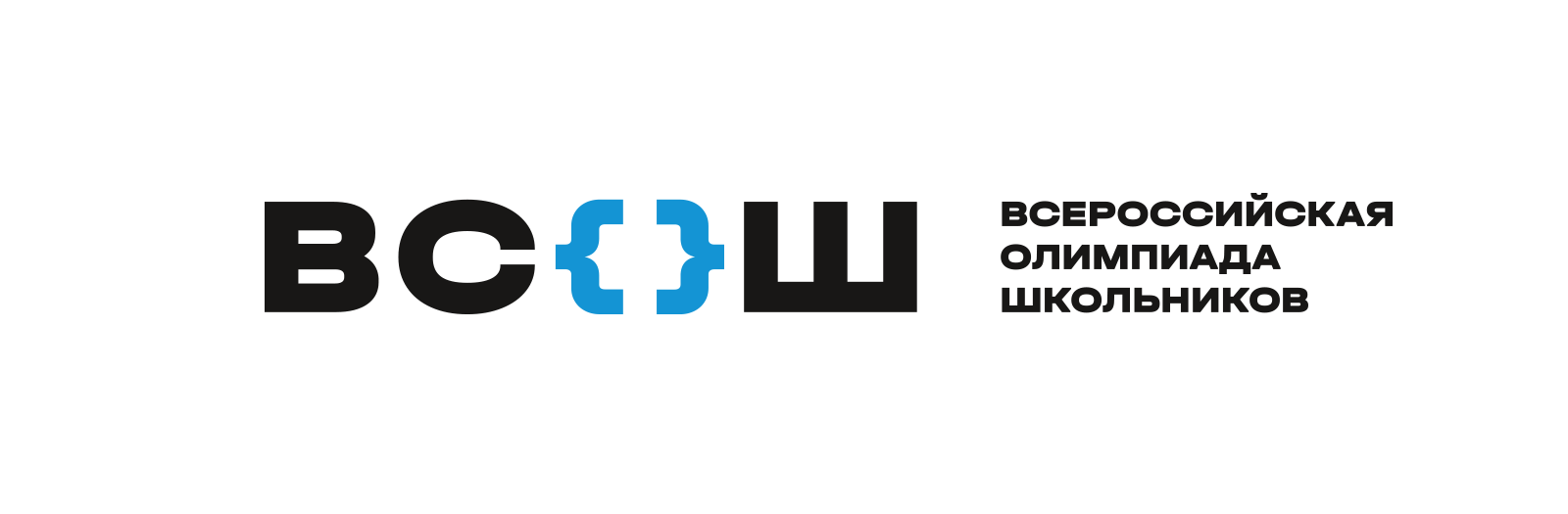 ПРОГРАММАмуниципального этапа всероссийской олимпиады школьников
2023/24 учебного года 
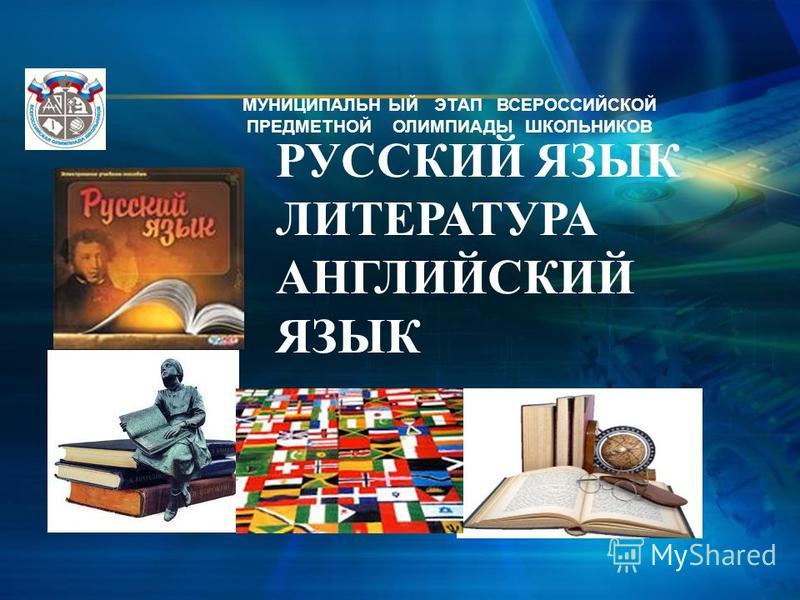 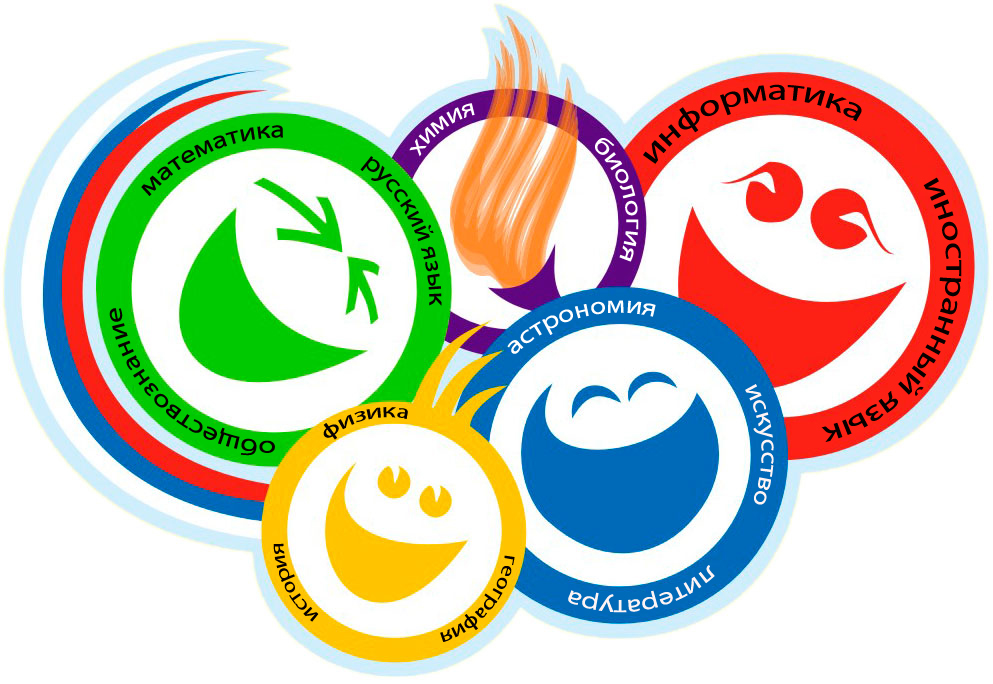 Георгиевский муниципальный округ, 2023 г.                                          УПРАВЛЕНИЕ ОБРАЗОВАНИЯ АДМИНИСТРАЦИИ ГЕОРГИЕВСКОГО ГОРОДСКОГО ОКРУГА   СТАВРОПОЛЬСКОГО КРАЯПРОГРАММАпроведения муниципального этапа всероссийской олимпиады школьников 22 ноября 2023 года – пятый день Олимпиады (немецкий язык)Место проведения: МБОУ гимназия №2 г.ГеоргиевскаОтветственная за проведение олимпиады – Серякова Ирина Валентиновна, ведущий специалист управления образования администрации Георгиевского городского округа  тел. 3-20-48                    e-mail: seryakova2014@mail.ru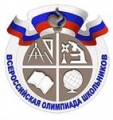 График   рассадки  участников муниципального  этапа Всероссийской олимпиады школьников  на базе МБОУ гимназии №2 Дата проведения:  22 ноября 2023Предмет:  НЕМЕЦКИЙ ЯЗЫККоличество  участников: 24  человекаДежурные:Пост №1Сисин А.Н., Таранова С.В.Пост №2Козырев Б.Б.                                                                              ПРОГРАММАпроведения муниципального этапа всероссийской олимпиады школьников 23 ноября 2023 года – шестой день Олимпиады (испанский язык)Место проведения: МБОУ гимназия №2 г.ГеоргиевскаОтветственная за проведение олимпиады – Серякова Ирина Валентиновна, ведущий специалист управления образования администрации Георгиевского городского округа  тел. 3-20-48                    e-mail: seryakova2014@mail.ruГрафик   рассадки  участников муниципального  этапа Всероссийской олимпиады школьников  на базе МБОУ гимназии №2 Дата проведения:  23 ноября 2023Предмет:  ИСПАНСКИЙ ЯЗЫККоличество  участников: 21  человекДежурные:Пост №1Сисин А.Н., Таранова С.В.Пост №2Козырев Б.Б.                                                                              ПРОГРАММАпроведения муниципального этапа всероссийской олимпиады школьников 24 ноября 2023 года – седьмой день Олимпиады (французский язык)Место проведения: МБОУ гимназия №2 г.ГеоргиевскаОтветственная за проведение олимпиады – Серякова Ирина Валентиновна, ведущий специалист управления образования администрации Георгиевского городского округа  тел. 3-20-48                    e-mail: seryakova2014@mail.ruГрафик   рассадки  участников муниципального  этапа Всероссийской олимпиады школьников  на базе МБОУ гимназии №2 Дата проведения:  24 ноября 2023Предмет:  ФРАНЦУЗСКИЙ ЯЗЫККоличество  участников: 26  человекДежурные:Пост №1Сисин А.Н., Таранова С.В.Пост №2Козырев Б.Б.                                                                              ПРОГРАММАпроведения муниципального этапа всероссийской олимпиады школьников 27 НОЯБря 2023 года – восьмой день Олимпиады (обществознание)Место проведения: МБОУ гимназия №2 г.ГеоргиевскаОтветственная за проведение олимпиады – Серякова Ирина Валентиновна, ведущий специалист управления образования администрации Георгиевского городского округа  тел. 3-20-48                    e-mail: seryakova2014@mail.ruГрафик рассадки участников муниципального этапа Всероссийской олимпиады школьников  на базе МБОУ гимназии №2 г. ГеоргиевскаДата проведения:  27 ноября 2023Предмет:  ОБЩЕСТВОЗНАНИЕКоличество  участников: 185  человекДежурные:Пост №1Сисин А.Н., Скляр Е.Н.Пост №2Козырев Б.Б., Таранова С.В.Пост №3Багдасаров Х.В.ПРОГРАММАпроведения муниципального этапа всероссийской олимпиады школьников 08 декаБря 2023 года – семнадцатый день Олимпиады (право)Место проведения: МБОУ гимназия №2 г.ГеоргиевскаОтветственная за проведение олимпиады – Серякова Ирина Валентиновна, ведущий специалист управления образования администрации Георгиевского городского округа  тел. 3-20-48                    e-mail: seryakova2014@mail.ruГрафик рассадки участников муниципального этапа Всероссийской олимпиады школьников  на базе МБОУ гимназии №2 г. ГеоргиевскаДата проведения:  08 декабря 2023Предмет:  ОБЩЕСТВОЗНАНИЕКоличество  участников: 99 человекДежурные:Пост №1Сисин А.Н., Скляр Е.Н.Пост №2Козырев Б.Б., Таранова С.В.Пост №3Багдасаров Х.В.Организационные мероприятияОрганизационные мероприятияОрганизационные мероприятия8:30 –8:55Совещание с организаторами  Каб. 17 (1 этаж)9:00 –9:30Регистрация участников Холл  школы10:00Начало олимпиадыВыполнение олимпиадных заданийВыполнение олимпиадных заданийВыполнение олимпиадных заданий10:00 – 12:00Немецкий язык (24 человека)Аудитории №№1,2,3,4,5Разбор олимпиадных заданийРазбор олимпиадных заданийРазбор олимпиадных заданий14:00-14:30 Немецкий языкАудитория №1Работа членов жюриРабота членов жюриРабота членов жюрис 14:00Работа членов жюри, подведение итоговАудитория №2Показ олимпиадных работ  22.11.2023 года Показ олимпиадных работ  22.11.2023 года Показ олимпиадных работ  22.11.2023 года 14.00 Немецкий языкАудитория №1Ознакомление участников олимпиады с результатамиОзнакомление участников олимпиады с результатамиОзнакомление участников олимпиады с результатамиНа сайте управления образования администрации Георгиевского городского округа по ссылке:http://georg-gorono.ru/index.php/olimpiady/54-vserossijskaya-olimpiada-shkolnikov/3021-munitsipalnyj-etap-vserossijskoj-olimpiady-shkolnikov-2022-2023-uchebnogo-godaНа сайте управления образования администрации Георгиевского городского округа по ссылке:http://georg-gorono.ru/index.php/olimpiady/54-vserossijskaya-olimpiada-shkolnikov/3021-munitsipalnyj-etap-vserossijskoj-olimpiady-shkolnikov-2022-2023-uchebnogo-godaНа сайте управления образования администрации Георгиевского городского округа по ссылке:http://georg-gorono.ru/index.php/olimpiady/54-vserossijskaya-olimpiada-shkolnikov/3021-munitsipalnyj-etap-vserossijskoj-olimpiady-shkolnikov-2022-2023-uchebnogo-goda22.11ПротоколыПосле проверки работ27.11Итоговые протоколыдо 18.00АудиторияКатегория участников Количество Организаторы 1 (каб. №17)7 класс 1Макровская О.Ю.2 ( каб. №16)8 класс7Иванова Н.Д.3 (каб. №15)9 класс6Гущина М.Н.4 (каб. №14)10 класс5Багдасарова М.В.5 (каб. №20)11 класс5Васильева Е.Н.Организационные мероприятияОрганизационные мероприятияОрганизационные мероприятия8:30 –8:55Совещание с организаторами  Каб. 17 (1 этаж)9:00 –9:30Регистрация участников Холл  школы10:00Начало олимпиадыВыполнение олимпиадных заданийВыполнение олимпиадных заданийВыполнение олимпиадных заданий10:00 – 12:00Испанский язык (21 человек)Аудитории №№1,2,3,4,5Разбор олимпиадных заданийРазбор олимпиадных заданийРазбор олимпиадных заданий14:00-14:30Испанский языкАудитория №1Работа членов жюриРабота членов жюриРабота членов жюрис 14:00Работа членов жюри, подведение итоговАудитория №2Показ олимпиадных работ  23.11.2023 года Показ олимпиадных работ  23.11.2023 года Показ олимпиадных работ  23.11.2023 года 14.00Испанский языкАудитория №1Ознакомление участников олимпиады с результатамиОзнакомление участников олимпиады с результатамиОзнакомление участников олимпиады с результатамиНа сайте управления образования администрации Георгиевского городского округа по ссылке:http://georg-gorono.ru/index.php/olimpiady/54-vserossijskaya-olimpiada-shkolnikov/3021-munitsipalnyj-etap-vserossijskoj-olimpiady-shkolnikov-2022-2023-uchebnogo-godaНа сайте управления образования администрации Георгиевского городского округа по ссылке:http://georg-gorono.ru/index.php/olimpiady/54-vserossijskaya-olimpiada-shkolnikov/3021-munitsipalnyj-etap-vserossijskoj-olimpiady-shkolnikov-2022-2023-uchebnogo-godaНа сайте управления образования администрации Георгиевского городского округа по ссылке:http://georg-gorono.ru/index.php/olimpiady/54-vserossijskaya-olimpiada-shkolnikov/3021-munitsipalnyj-etap-vserossijskoj-olimpiady-shkolnikov-2022-2023-uchebnogo-goda23.11ПротоколыПосле проверки работ28.11Итоговые протоколыдо 18.00АудиторияКатегория участников Количество Организаторы 1 (каб. №17)7 класс 3Макровская О.Ю.2 ( каб. №16)8 класс4Иванова Н.Д.3 (каб. №15)9 класс7Забильская Н.А.4 (каб. №14)10 класс5Астафьева О.Ю.5 (каб. №20)11 класс3Кондратенко С.А.Организационные мероприятияОрганизационные мероприятияОрганизационные мероприятия8:30 –8:55Совещание с организаторами  Каб. 17 (1 этаж)9:00 –9:30Регистрация участников Холл  школы10:00Начало олимпиадыВыполнение олимпиадных заданийВыполнение олимпиадных заданийВыполнение олимпиадных заданий10:00 – 12:00Французский язык (26 человек)Аудитории №№1,2,3,4,5Разбор олимпиадных заданийРазбор олимпиадных заданийРазбор олимпиадных заданий14:00-14:30Французский языкАудитория №1Работа членов жюриРабота членов жюриРабота членов жюрис 14:00Работа членов жюри, подведение итоговАудитория №2Показ олимпиадных работ  26.11.2023 года Показ олимпиадных работ  26.11.2023 года Показ олимпиадных работ  26.11.2023 года 14.00Французский языкАудитория №1Ознакомление участников олимпиады с результатамиОзнакомление участников олимпиады с результатамиОзнакомление участников олимпиады с результатамиНа сайте управления образования администрации Георгиевского городского округа по ссылке:http://georg-gorono.ru/index.php/olimpiady/54-vserossijskaya-olimpiada-shkolnikov/3021-munitsipalnyj-etap-vserossijskoj-olimpiady-shkolnikov-2022-2023-uchebnogo-godaНа сайте управления образования администрации Георгиевского городского округа по ссылке:http://georg-gorono.ru/index.php/olimpiady/54-vserossijskaya-olimpiada-shkolnikov/3021-munitsipalnyj-etap-vserossijskoj-olimpiady-shkolnikov-2022-2023-uchebnogo-godaНа сайте управления образования администрации Георгиевского городского округа по ссылке:http://georg-gorono.ru/index.php/olimpiady/54-vserossijskaya-olimpiada-shkolnikov/3021-munitsipalnyj-etap-vserossijskoj-olimpiady-shkolnikov-2022-2023-uchebnogo-goda26.11ПротоколыПосле проверки работ01.12Итоговые протоколыдо 18.00АудиторияКатегория участников Количество Организаторы 1 (каб. №17)7 класс 5Макровская О.Ю.2 ( каб. №16)8 класс8Иванова Н.Д.3 (каб. №15)9 класс4Семеновская А.И.4 (каб. №14)10 класс6Димент Е.Б.5 (каб. №20)11 класс3Чистякова Н.А.Организационные мероприятияОрганизационные мероприятияОрганизационные мероприятия8:30 –8:55Совещание с организаторами  Каб. 17 (1 этаж)9:00 –9:30Регистрация участников Холл  школы10:00Начало олимпиадыВыполнение олимпиадных заданийВыполнение олимпиадных заданийВыполнение олимпиадных заданий10:00 – 12:00Обществознание (185 человек)Аудитории №№1,2,3,4,5,6,7,8,9,10,11,12,13,14Разбор олимпиадных заданийРазбор олимпиадных заданийРазбор олимпиадных заданий14:00-14:30ОбществознаниеАудитория №1Работа членов жюриРабота членов жюриРабота членов жюрис 14:00Работа членов жюри, подведение итоговАудитория №2,3Показ олимпиадных работ  27.11.2023 года Показ олимпиадных работ  27.11.2023 года Показ олимпиадных работ  27.11.2023 года 14.00ЭкономикаАудитория №1Ознакомление участников олимпиады с результатамиОзнакомление участников олимпиады с результатамиОзнакомление участников олимпиады с результатамиНа сайте управления образования администрации Георгиевского городского округа по ссылке:http://georg-gorono.ru/index.php/olimpiady/54-vserossijskaya-olimpiada-shkolnikov/3021-munitsipalnyj-etap-vserossijskoj-olimpiady-shkolnikov-2022-2023-uchebnogo-godaНа сайте управления образования администрации Георгиевского городского округа по ссылке:http://georg-gorono.ru/index.php/olimpiady/54-vserossijskaya-olimpiada-shkolnikov/3021-munitsipalnyj-etap-vserossijskoj-olimpiady-shkolnikov-2022-2023-uchebnogo-godaНа сайте управления образования администрации Георгиевского городского округа по ссылке:http://georg-gorono.ru/index.php/olimpiady/54-vserossijskaya-olimpiada-shkolnikov/3021-munitsipalnyj-etap-vserossijskoj-olimpiady-shkolnikov-2022-2023-uchebnogo-goda02.12ПротоколыПосле проверки работ07.12Итоговые протоколыдо 18.00АудиторияКатегория участников Количество Организаторы 1 (каб. №24)7 класс 15Макровская О.Ю.2 ( каб. №25)7 класс 5Иванова Н.Д.3 (каб. №26)8 класс15Плахотнева О.В.4 (каб. №27)8 класс15Козырева А.В.5 (каб. №28)8 класс7Астафьева О.Ю.6 (каб. № 29)9 класс15Шубина И.Н.7 (каб. № 30)9 класс15Ковалёва А.М.8 (каб. № 31)9 класс9Ковалёва М.И.9 (каб. № 34)10 класс15Забильская Н.А.10 (каб. № 35)10 класс15Димент Е.Б.11 (каб. № 36)10 класс14Тумасова А.Д.12 (каб. № 37)11 класс15Локтева В.В.13 (каб. № 38)11 класс15Литвинова И.Г.14 (каб. № 39)11 класс15Багдасарова М.В.Организационные мероприятияОрганизационные мероприятияОрганизационные мероприятия8:30 –8:55Совещание с организаторами  Каб. 17 (1 этаж)9:00 –9:30Регистрация участников Холл  школы10:00Начало олимпиадыВыполнение олимпиадных заданийВыполнение олимпиадных заданийВыполнение олимпиадных заданий10:00 – 12:00Обществознание (99 человек)Аудитории №№1,2,3,4,5,6,7,8,9Разбор олимпиадных заданийРазбор олимпиадных заданийРазбор олимпиадных заданий14:00-14:30ОбществознаниеАудитория №1Работа членов жюриРабота членов жюриРабота членов жюрис 14:00Работа членов жюри, подведение итоговАудитория №2,3Показ олимпиадных работ  08.12.2023 года Показ олимпиадных работ  08.12.2023 года Показ олимпиадных работ  08.12.2023 года 14.00ЭкономикаАудитория №1Ознакомление участников олимпиады с результатамиОзнакомление участников олимпиады с результатамиОзнакомление участников олимпиады с результатамиНа сайте управления образования администрации Георгиевского городского округа по ссылке:http://georg-gorono.ru/index.php/olimpiady/54-vserossijskaya-olimpiada-shkolnikov/3021-munitsipalnyj-etap-vserossijskoj-olimpiady-shkolnikov-2022-2023-uchebnogo-godaНа сайте управления образования администрации Георгиевского городского округа по ссылке:http://georg-gorono.ru/index.php/olimpiady/54-vserossijskaya-olimpiada-shkolnikov/3021-munitsipalnyj-etap-vserossijskoj-olimpiady-shkolnikov-2022-2023-uchebnogo-godaНа сайте управления образования администрации Георгиевского городского округа по ссылке:http://georg-gorono.ru/index.php/olimpiady/54-vserossijskaya-olimpiada-shkolnikov/3021-munitsipalnyj-etap-vserossijskoj-olimpiady-shkolnikov-2022-2023-uchebnogo-goda02.12ПротоколыПосле проверки работ07.12Итоговые протоколыдо 18.00АудиторияКатегория участников Количество Организаторы 1 (каб. №24)7 класс 15Макровская О.Ю.2 ( каб. №25)8 класс 5Иванова Н.Д.3 (каб. №26)9 класс10Плахотнева О.В.4 (каб. №27)9 класс9Козырева А.В.5 (каб. №28)10 класс15Астафьева О.Ю.6 (каб. № 29)10 класс15Шубина И.Н.7 (каб. № 30)11 класс14Ковалёва А.М.8 (каб. № 31)11 класс10Ковалёва М.И.9 (каб. № 34)11 класс10Забильская Н.А.